beslenme dostu okul projesiKASIM AYI ÇALIŞMALARIMIZ*18-24 Kasım"Ağız ve Diş Sağlığı Haftası" etkinlikleri kapsamında “Dişlerimi Fırçalıyorum” etkinliği öğrencilere dağıtıldı.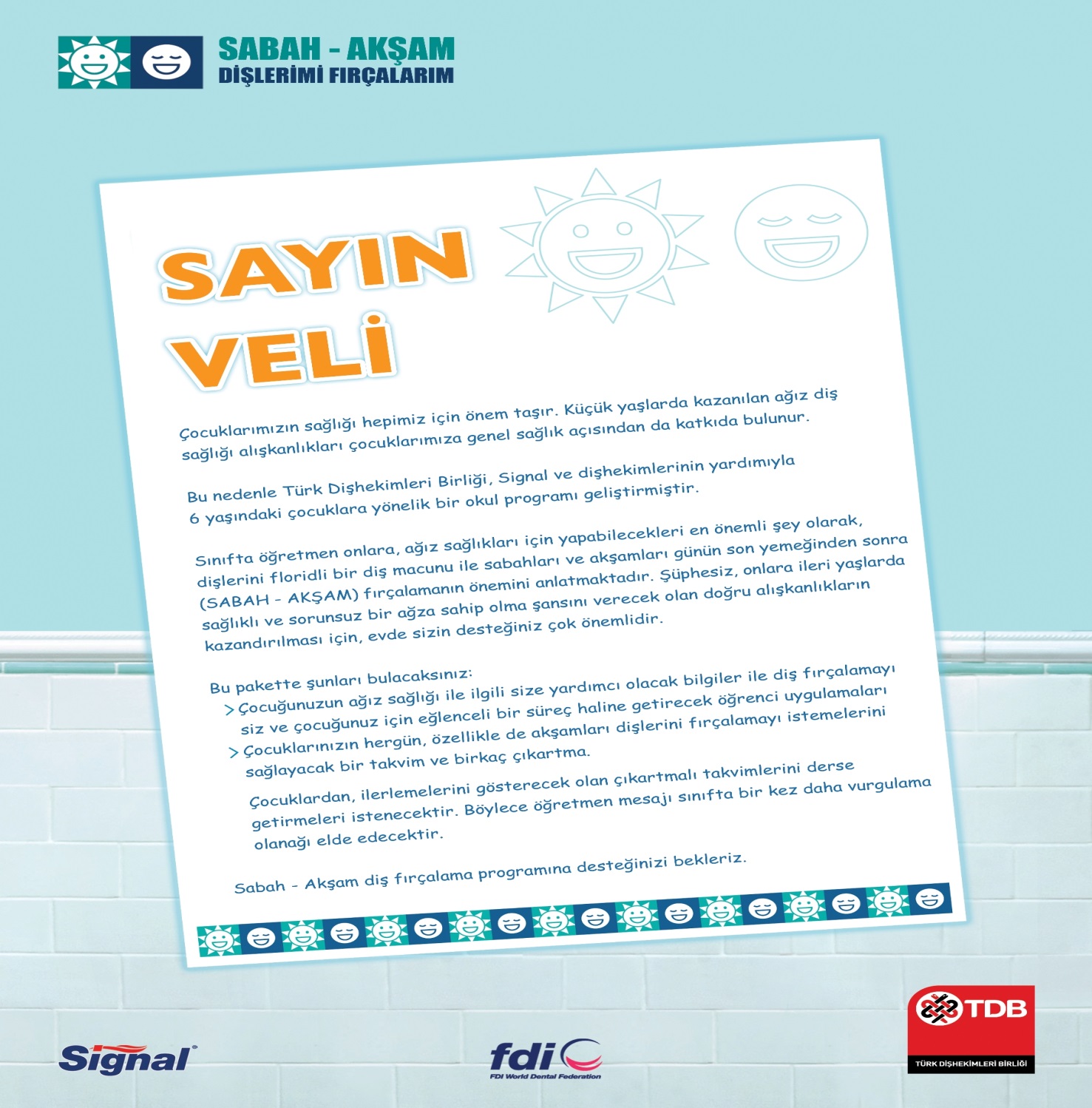 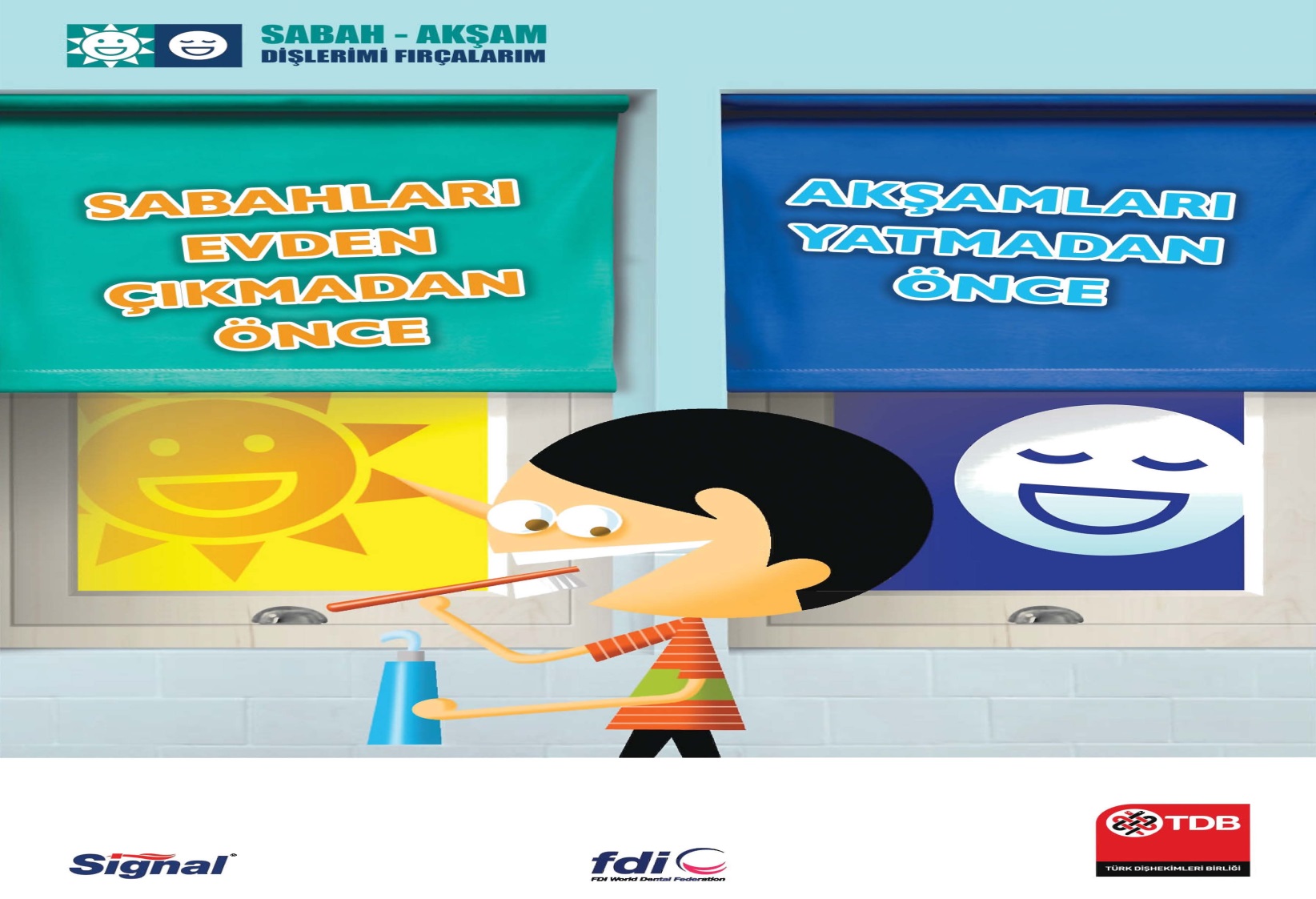 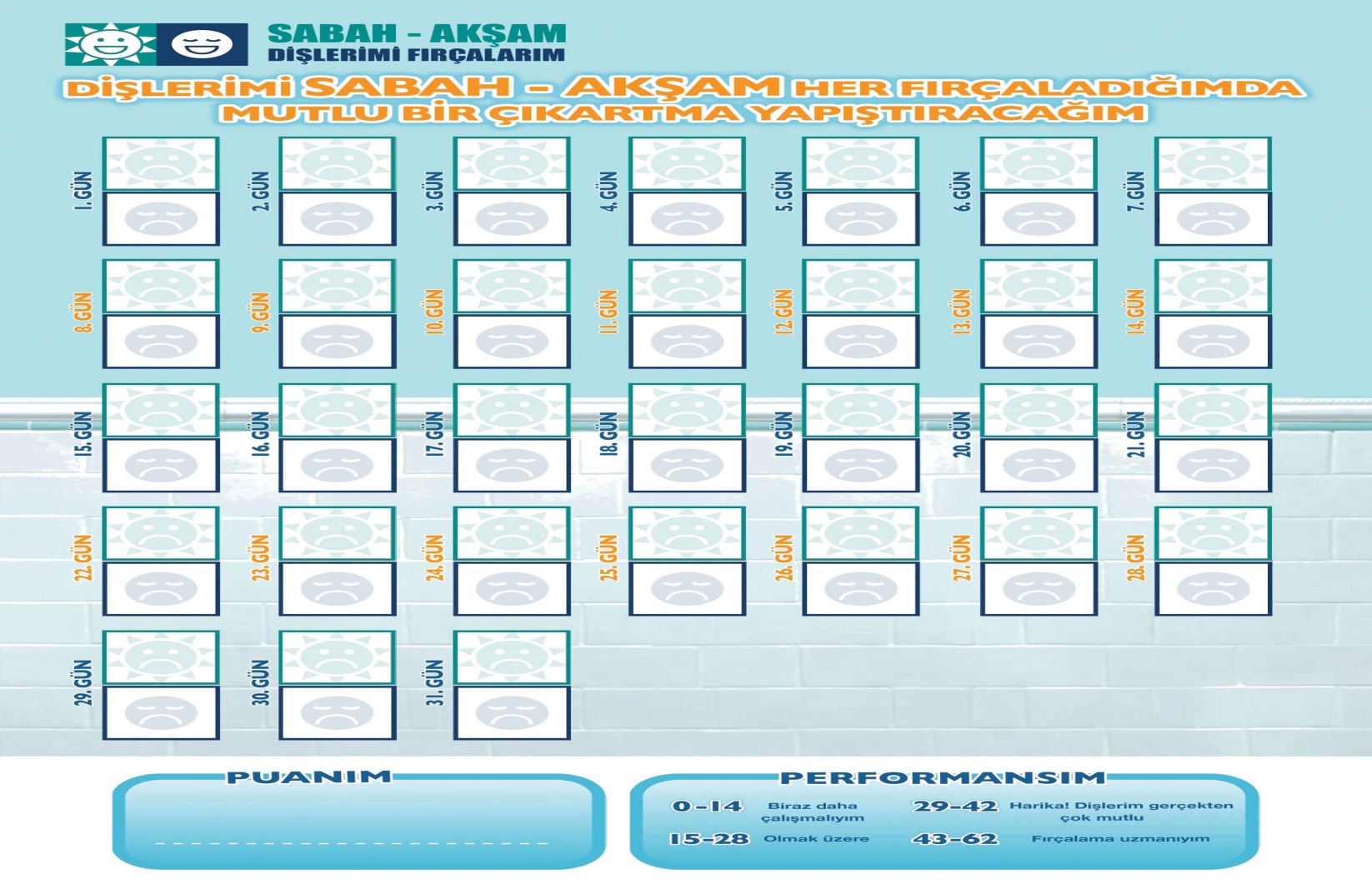 *Bütün sınıflarda öğrencilerin boy uzunluğu ve vücut ağırlığı ölçümlerinin taşınabilir dijital/elektronik tartı ve ayakta boy ölçer ile öğretmenlerce yapıldı.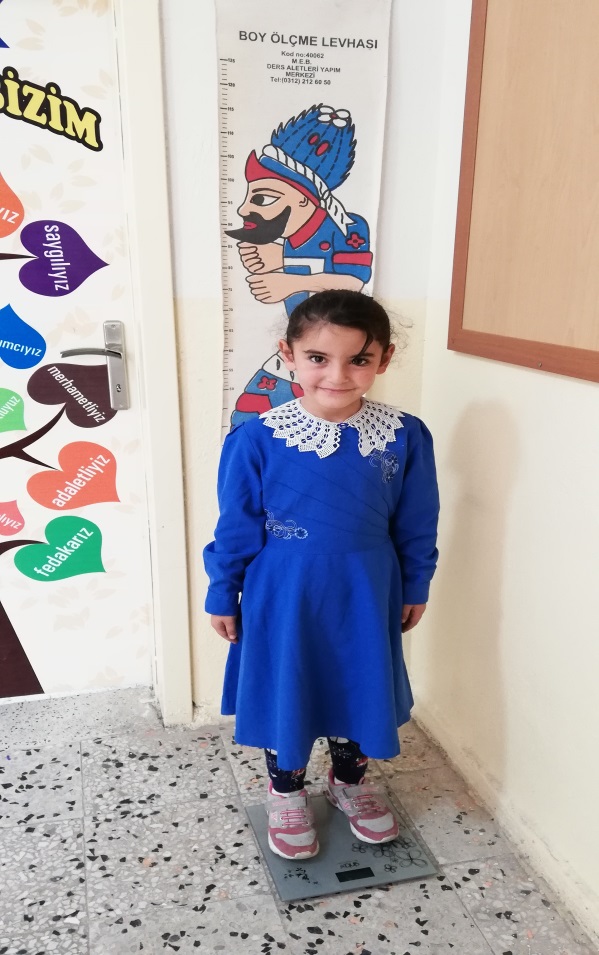 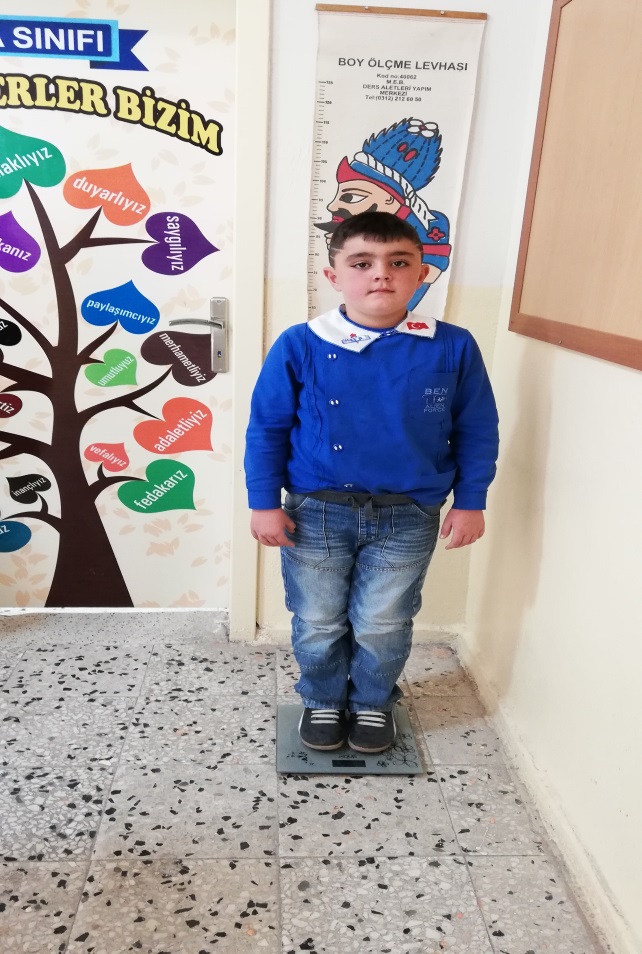 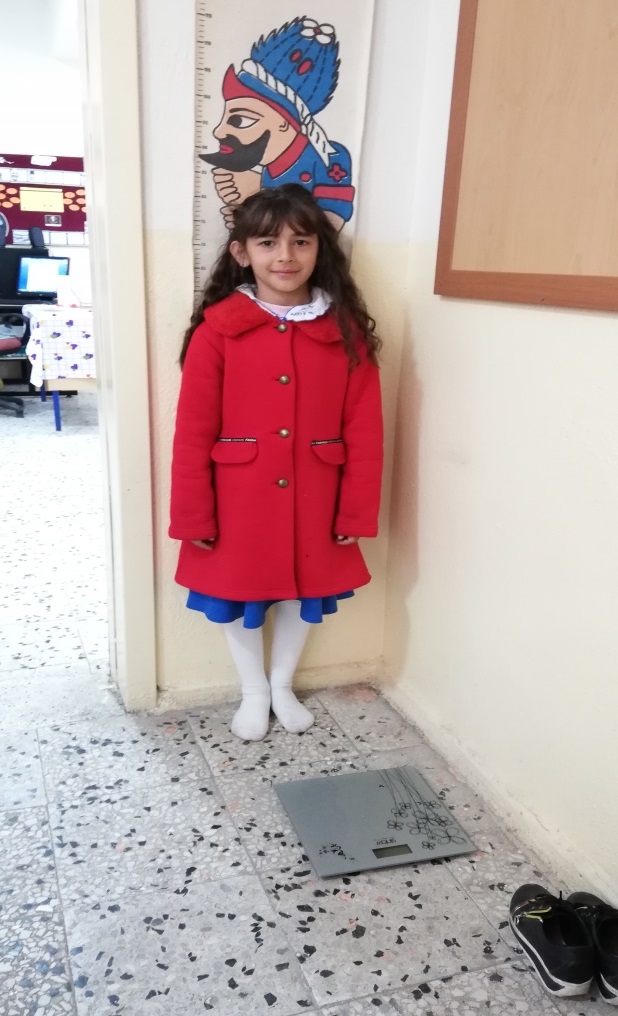 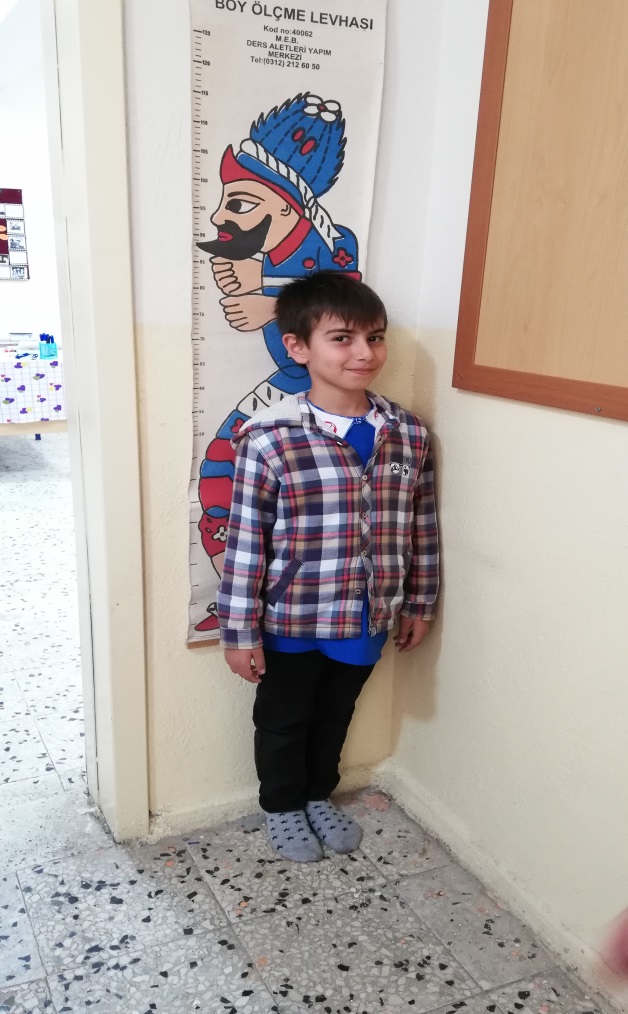 *Kasım ayı "Meyve Günü"  etkinliği öğretmen ve öğrencilerimizle yapıldı.* "Ev Yoğurdu"  etkinliği öğretmen ve öğrencilerimizin katılımı ile yapıldı.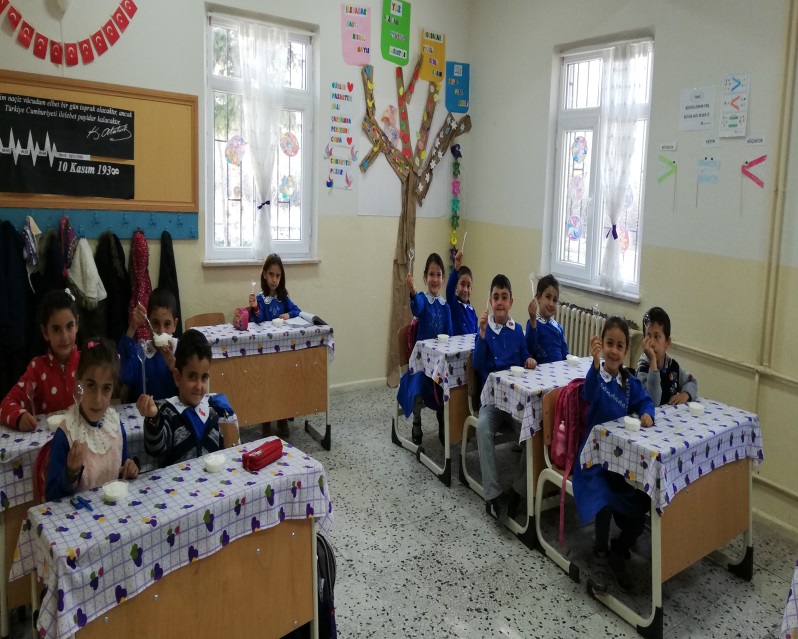 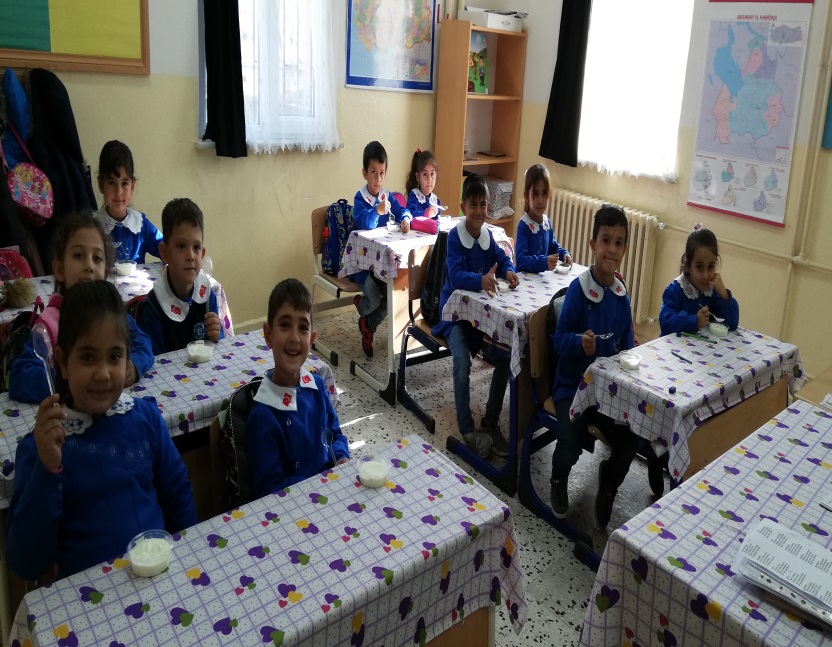 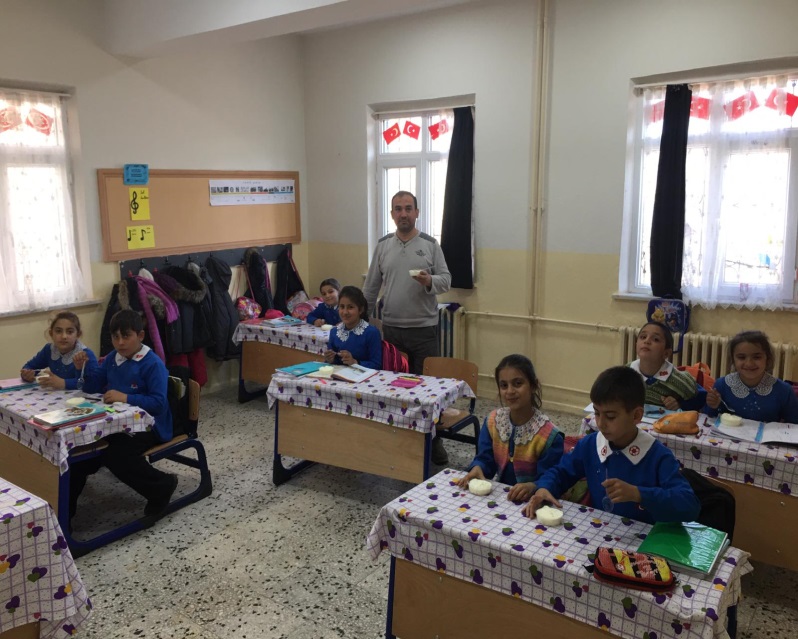 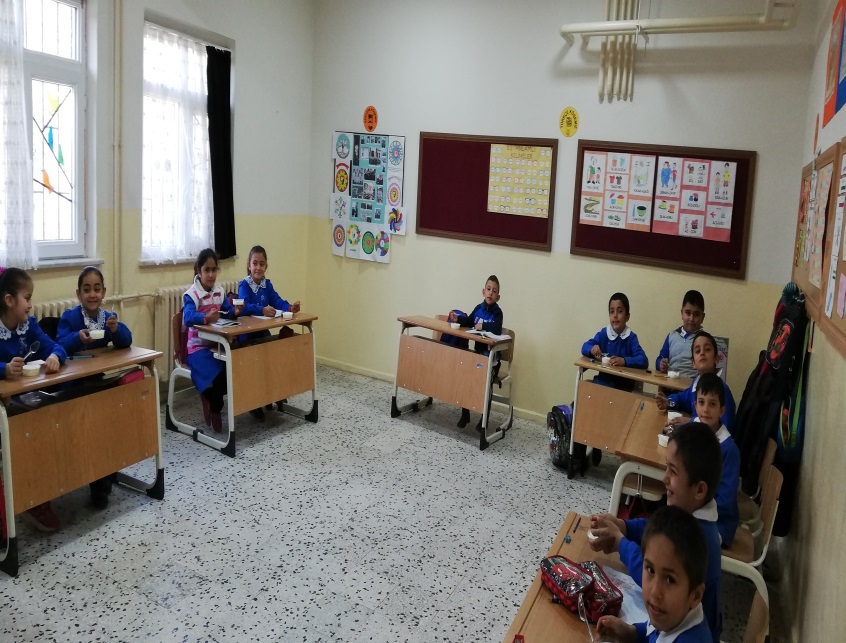 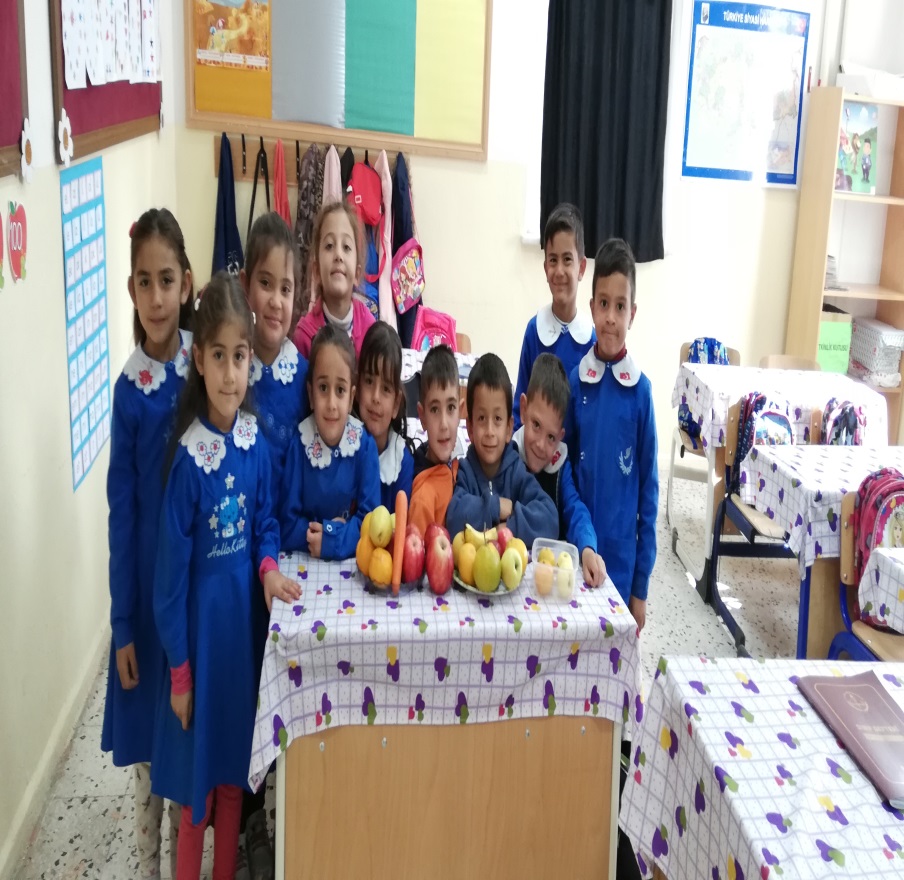 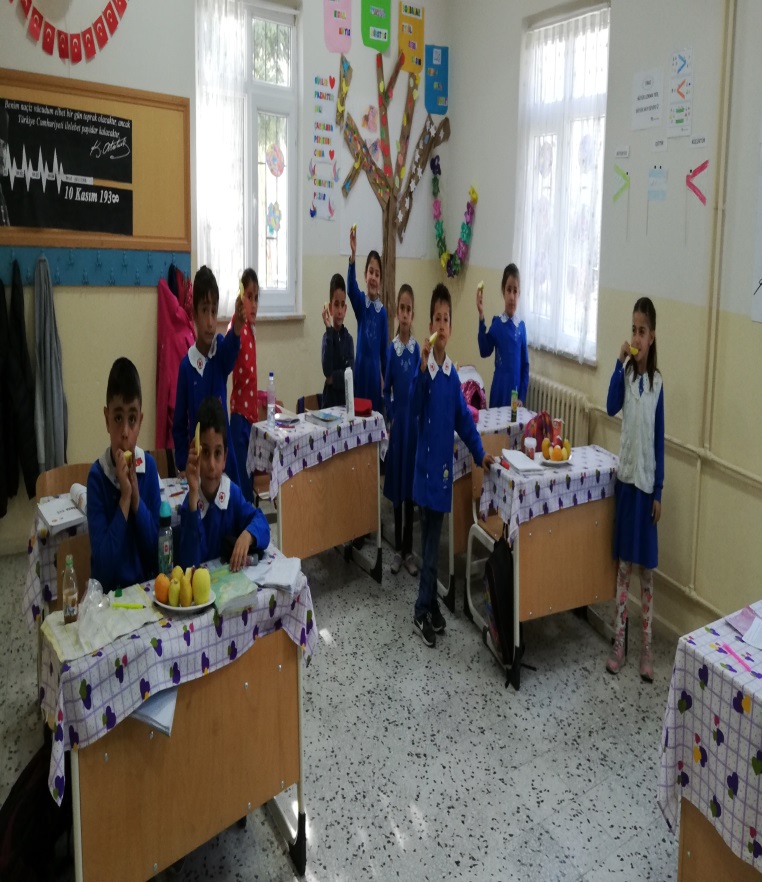 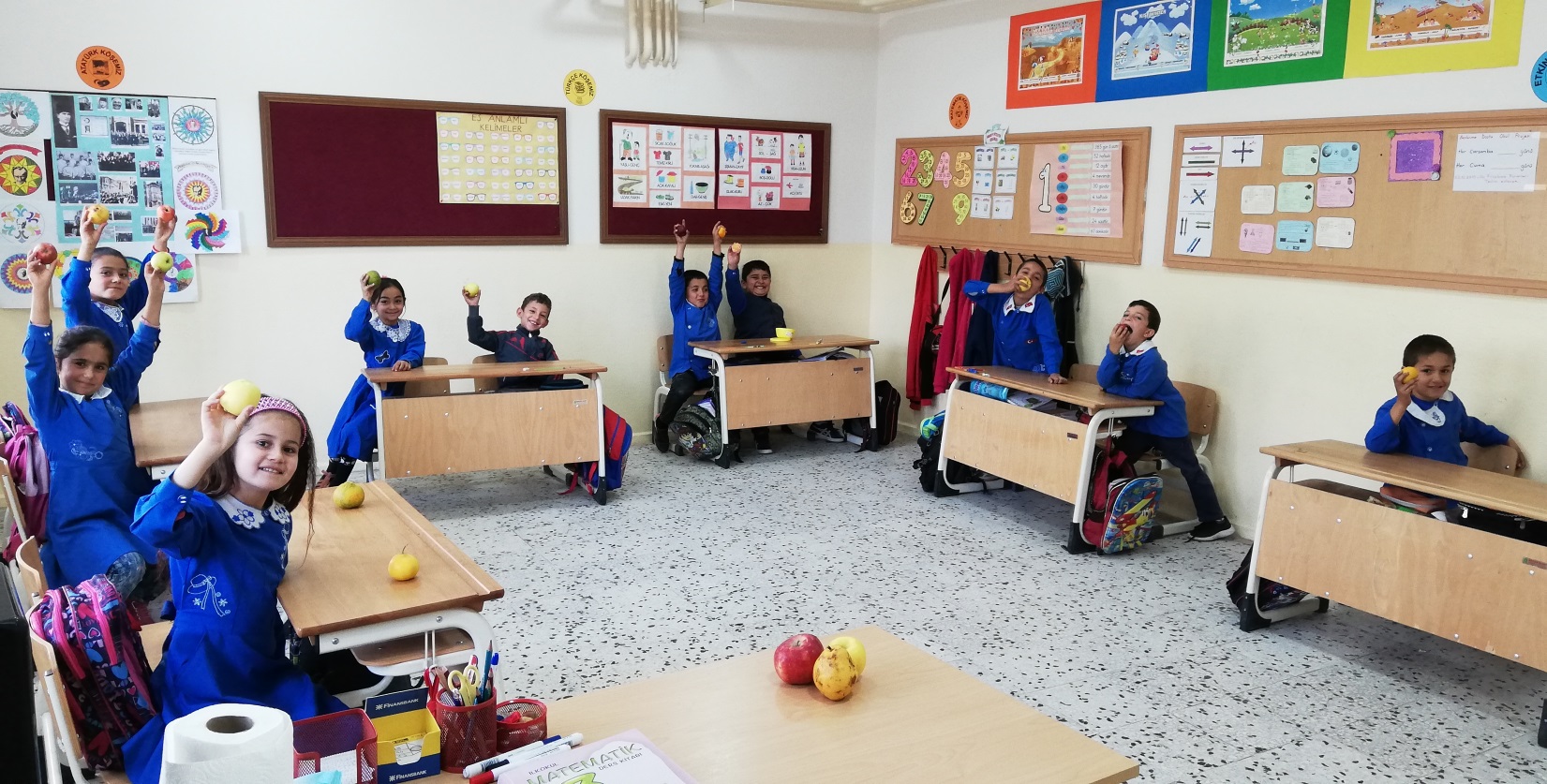 